Městský klub mládeže AdamovDružstevní 1, Adamovwww.adamov.czmkm@adamov.cz  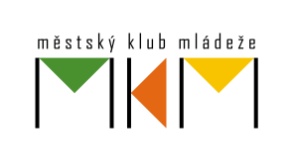 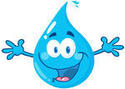 Vás Vás zve na společnou akci se Zlatou zastávkou Adamovv pátek 1. 7. 2016naPrázdninovou vodní přestřelku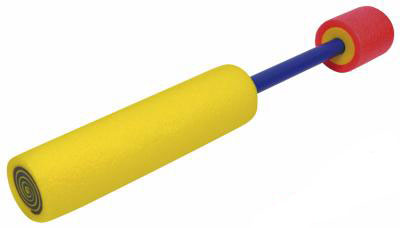 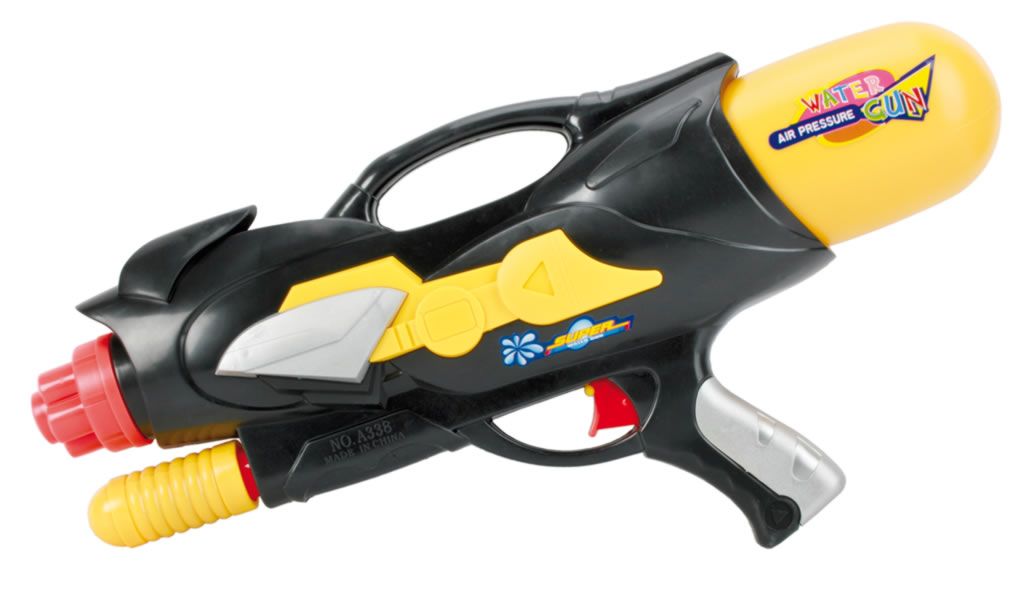 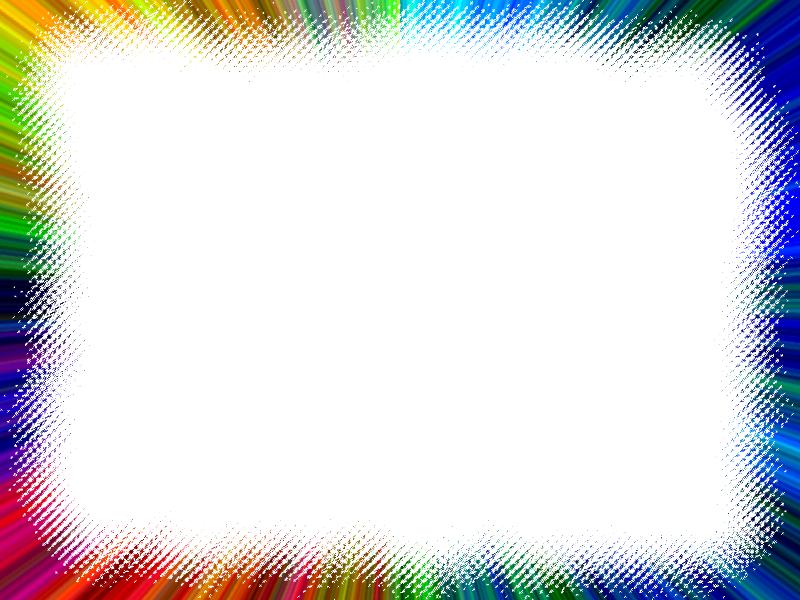 Sraz ve 14:30 hodin na terásce před MKM.Podle počtu účastníků zvolíme vhodné místo pro přestřelku.Vodní pistolky a děla s sebou.